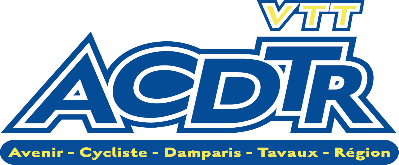 Responsable Licences VTT:			CATRY François			8 Rue de la Source				                                                       39100 SAMPANS				 06-30-53-41-46							                                            EcoleLe montant de l'inscription comprend la licence sportive et la cotisation du club jusqu’au 31 décembre 2022. Une réduction de 10€ est accordée à partir du deuxième licencié d’une même famille.HORAIRES DES ENTRAINEMENTS  Samedi : RDV à 13H45 au Mont-Roland et retour vers 16h30 – 17h00.Internet : www.vtt-acdtr.frFacebook : Section VTT ACDTRInstagram : acdtrvtt    -------------------------------------------------------------------------------------BULLETIN D'INSCRIPTION SAISON 2021/2022Nom : …………………………………………………………………………………   Prénom : ……………………………………………………………………………Type Licence : …………………………………………………………………   Né(e)le : …………………………………………………………………………Adresse : …………………………………………………………………………………………………………………………………………………………………………………………………………Tél. Licencié (e): ………………………………………………………… Tél. en cas d’urgence :………………………………………………………………Adresse Mail (Impératif pour recevoir la licence) :Pseudo Messenger :	Montant de l'inscription (chèque à l'ordre de 1'ACDTR) :Date : …………………………………………………………………………………   Signature du responsable légalTarifs (Licence FFC et Cotisation Club)Tarifs (Licence FFC et Cotisation Club)Catégories JeunesCatégories JeunesApprentissage et LoisirsApprentissage et LoisirsAnnéesCatégoriesJeunes (Cf Tableau Catégories)97 €2015PoussinsLoisirs77 €2014Poussins2013Pupilles2012PupillesCompétitionsCompétitions2011Benjamins1ère Catégorie225 €2010Benjamins2ème Catégorie185 €2009Minimes3ème Catégorie145 €2008MinimesJuniors112 €2007CadetsPass Cyclisme94 €2006Cadets2005Juniors2004Juniors